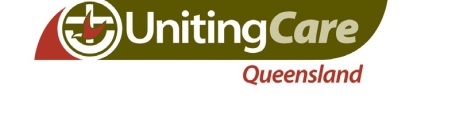 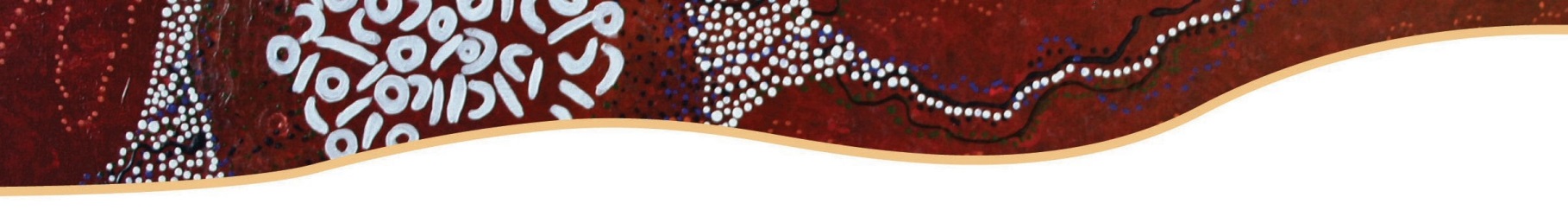 Suppliers are not required to complete this form if they are already registered:as an Indigenous Business with Black Business Finder http://bbf.org.au/ or Supply Nation http://supplynation.org.au/, or on our Contractor Compliance Management System “Smartek” http://www.smartek.biz/. Suppliers already registered with Smartek will only be required to update their information.Submit completed forms to procurement@ucareqld.com.auSuppliers are not required to complete this form if they are already registered:as an Indigenous Business with Black Business Finder http://bbf.org.au/ or Supply Nation http://supplynation.org.au/, or on our Contractor Compliance Management System “Smartek” http://www.smartek.biz/. Suppliers already registered with Smartek will only be required to update their information.Submit completed forms to procurement@ucareqld.com.auSuppliers are not required to complete this form if they are already registered:as an Indigenous Business with Black Business Finder http://bbf.org.au/ or Supply Nation http://supplynation.org.au/, or on our Contractor Compliance Management System “Smartek” http://www.smartek.biz/. Suppliers already registered with Smartek will only be required to update their information.Submit completed forms to procurement@ucareqld.com.auSuppliers are not required to complete this form if they are already registered:as an Indigenous Business with Black Business Finder http://bbf.org.au/ or Supply Nation http://supplynation.org.au/, or on our Contractor Compliance Management System “Smartek” http://www.smartek.biz/. Suppliers already registered with Smartek will only be required to update their information.Submit completed forms to procurement@ucareqld.com.auSuppliers are not required to complete this form if they are already registered:as an Indigenous Business with Black Business Finder http://bbf.org.au/ or Supply Nation http://supplynation.org.au/, or on our Contractor Compliance Management System “Smartek” http://www.smartek.biz/. Suppliers already registered with Smartek will only be required to update their information.Submit completed forms to procurement@ucareqld.com.auSuppliers are not required to complete this form if they are already registered:as an Indigenous Business with Black Business Finder http://bbf.org.au/ or Supply Nation http://supplynation.org.au/, or on our Contractor Compliance Management System “Smartek” http://www.smartek.biz/. Suppliers already registered with Smartek will only be required to update their information.Submit completed forms to procurement@ucareqld.com.auSuppliers are not required to complete this form if they are already registered:as an Indigenous Business with Black Business Finder http://bbf.org.au/ or Supply Nation http://supplynation.org.au/, or on our Contractor Compliance Management System “Smartek” http://www.smartek.biz/. Suppliers already registered with Smartek will only be required to update their information.Submit completed forms to procurement@ucareqld.com.auSuppliers are not required to complete this form if they are already registered:as an Indigenous Business with Black Business Finder http://bbf.org.au/ or Supply Nation http://supplynation.org.au/, or on our Contractor Compliance Management System “Smartek” http://www.smartek.biz/. Suppliers already registered with Smartek will only be required to update their information.Submit completed forms to procurement@ucareqld.com.auSupplier DetailsSupplier DetailsSupplier DetailsSupplier DetailsSupplier DetailsSupplier DetailsSupplier DetailsSupplier DetailsLegal Entity Name:Trading Name:Company Type:[e.g. company, trust)[e.g. company, trust)Web Address:Web Address:ABN:ACN:ACN:Full Postal Address:Full Postal Address:Suburb:State:Postcode:Company Tel. No.:Fax:Business informationBusiness informationIndustry/ies:Summary of products / services offered:Provide details of which QLD and NT regions you supply to:Supporting InformationEligibility Criteria:  an Indigenous business is one that satisfies one of the following categories:(a)	A business that is 50% or more owned by Aboriginal or Torres Strait Islander people.  It may take the form of a company, incorporated association or trust.  A social enterprise or registered charity may also be an Indigenous business if it is operating as a business.  (b) 	An equal Joint Venture agreement with a majority owned Aboriginal or Torres Strait Islander business entity.(c)   	A non-Indigenous business that employs at least 75% of Aboriginal or Torres Strait Islander workers.Supporting information may take the form of:Statutory declaration, declaring that your business meets the eligibility criteria; orCertificates or letters of Indigeneity of the Indigenous owners provided by a recognised Indigenous organisation such as a land council.Details of any registrations with an Indigenous Chamber of Commerce or the Office of the Registrar of Indigenous Corporations Http://www.oric.gov.au/ Authorised RepresentativeAuthorised RepresentativeAuthorised RepresentativeAuthorised RepresentativeAuthorised RepresentativeBy signing this form you are:granting permission to share your business information internally with UCQ employees for procurement related activities, confirming that you meet the Indigenous Business eligibility criteria, acknowledging that UCQ cannot guarantee that your business will be included in any future procurement activities, and that UCQ reserves the right to request further information from you to support future procurement activities as and when appropriate.By signing this form you are:granting permission to share your business information internally with UCQ employees for procurement related activities, confirming that you meet the Indigenous Business eligibility criteria, acknowledging that UCQ cannot guarantee that your business will be included in any future procurement activities, and that UCQ reserves the right to request further information from you to support future procurement activities as and when appropriate.By signing this form you are:granting permission to share your business information internally with UCQ employees for procurement related activities, confirming that you meet the Indigenous Business eligibility criteria, acknowledging that UCQ cannot guarantee that your business will be included in any future procurement activities, and that UCQ reserves the right to request further information from you to support future procurement activities as and when appropriate.By signing this form you are:granting permission to share your business information internally with UCQ employees for procurement related activities, confirming that you meet the Indigenous Business eligibility criteria, acknowledging that UCQ cannot guarantee that your business will be included in any future procurement activities, and that UCQ reserves the right to request further information from you to support future procurement activities as and when appropriate.By signing this form you are:granting permission to share your business information internally with UCQ employees for procurement related activities, confirming that you meet the Indigenous Business eligibility criteria, acknowledging that UCQ cannot guarantee that your business will be included in any future procurement activities, and that UCQ reserves the right to request further information from you to support future procurement activities as and when appropriate.Name:Position Title:Mobile No.:Email Address:Signed:Date: